                                                  207-237-5566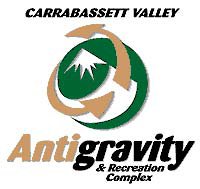 __________________________________________________________3207 Carrabassett Drive Carrabassett Valley, Me.  04947Monday- Friday 6:00-10 am & 3:00-8:00 pmSaturday 6:00 am-12 Noon- Closed Fourth of JulyHours subject to change at any time…..                                               Daily User Fees  Adult Fees: Fitness Mezzanine $10, Open Court Gym $9, Skate Park $10 Youth Fees: Fitness Mezzanine 13 & older $7,                                                              Open Court Gym $7, Skate Park $7Skate park Helmets Mandatory, Personal Pads Strongly SuggestedPlease note at this time we are not supplying helmets or pads!Individuals must bring their own gear!Yoga Mats- Please bring your ownWater- The drinking fountains are not in use at this time- Please supply your own water bottle, or purchased water from our vending machine.Showers- Shower access is off limits at this time
*Please note that release forms are required to participate in any activity. Guests under 18 need an adult's signature. The AGC is available birthday party rentals and other group events. Please call ahead for availability.____________________________________________________________                                                Multi- Passes 
A multi-pass is an activity pass that includes 12 visits for the price of 10. Your pass will be kept on file at the AGC for your convenience.Adult Fees: Open Gym $90, Fitness Mezzanine $100, Skate Park $100Youth Price: 12 visits for the price of 10. Open Gym $70, Skate Park $70                                          Specialized InstructionTrampoline - Private hourly rentals are available for $70 an hour for up to 6 people inclusive of two trampolines and a supervisor. Please allow 2 days advanced notice so that we may assign an instructor. We ask that you please do not wear denim, (jeans) or any type of abrasive clothing that may be harmful to our trampolines. Please call 207-237-5566 for more information.______________________________________________________________                                                Skateboard Lessons                                                          Youth under the age of 18 have the opportunity to learn basic skateboarding techniques in our indoor skate park.  Private hourly lessons are available for $55 an hour for up to 3 skaters.  (Participants must provide their own skateboard). Helmets are mandatory. Please allow 2 days advanced notice so that we may assign an instructor.  Please call 207-237-5566 for more information.                                     Membership InformationTaxpayer Individual Membership $100SAD #58 Youth Membership $100Non-Taxpayer Individual Membership $150Taxpayer Family Membership $235                                                               Non-Taxpayer Family Membership $310(Family memberships: +$25 per child after 3 children)                                                                   Memberships do not include trampoline, climbing wall or fitness classes                                                                        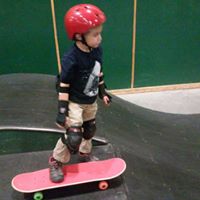 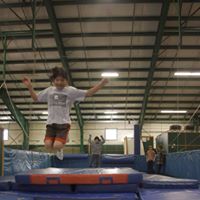 